Weathering and Erosion:								Unit 1: Materials and Processes that Shape a PlanetMini-Unit: RocksGoal 3:  The student will demonstrate the ability to explain how rock formation, weathering, sedimentation, and rock reformation constitute a continuing “rock cycle” in which the total amount of material stays the same even as its form changesObjectives – The student will be able to:Explain the role of gravity and natural agents (water, wind, glaciers) on Earth (landform changes) and how they impact the rock cycleExplain the principles of hydrology, including evaporation, transpiration, surface and groundwater flows, aquifers, porosity, water retention, permeability, particle surface area, desalinization, and sources of water contamination and pollutionTextbook: Unit 5, Chapters 14, p. 340Weathering and Erosion:										Weathering – the natural process by which atmosphere and environmental forces, such as wind, rain, and temperature changes, disintegrate, and decompose rocksMechanical – the process by which rocks break down into smaller pieces by physical meansChemical – the process by which rocks break down as a result of chemical reactionsTypes of Mechanical/Physical Weathering:Ice Wedging – when water gets into the cracks of rocks, freezes and expands putting stress or breaking the rockAbrasion – when rocks rub against each other, usually fragments being carried by agents of erosion, leads to rounding of particlesPlant or Animal Activity – the roots of plants or the displacement of rocks or soil by animals contribute to erosionChanges in Temperature – the daily expanding and contraction of rocks due to changing temperaturesTypes of Chemical Weathering:Oxidation – process in which elements combine with oxygen, commonly occurs in rock that has iron in itHydrolysis – an chemical reaction of a substance with water, thus minerals will dissolve in waterAcid Rain – precipitation that contains a high concentration of acid due to pollutionFactors that Affect the Rates of Weathering:Rock Composition – density and composition changes the rate of erosionSurface Area – the more surface area exposed, the faster the weatheringFractures and Joints – naturally forming cracks make the rocks weakerClimate – alternating hot and cold weather allows for faster weathering, as well as hot and humidTopography – steep slopes allow for faster erosionSediment – fragments or particles of rock produced by weathering, named according to sizeDeposition – process by which transported sediment is dropped in new places by agents of erosionHorizontal Sorting/Deposition – particles carried by a stream or wind begin to be deposited as velocity decreases, thus larger particles are deposited first and smaller particles are carried further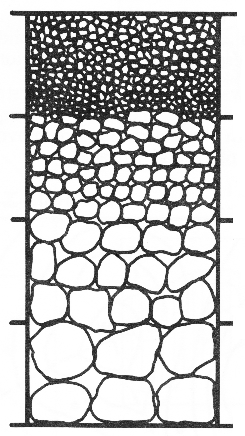 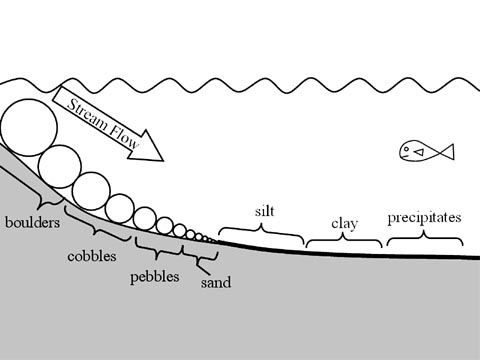 Vertical Sorting/Deposition – larger or more dense particles will settle first, smaller or less dense particles take a little longerParticle SizeName<.0004 cmClay.0004-.006 cmSilt.006-.2 cmSand.02-6.4 cmPebbles